ЧЕРКАСЬКА ОБЛАСНА РАДАГОЛОВАР О З П О Р Я Д Ж Е Н Н Я13.06.2024                                                                                                     № 168-рПро окремі питання дотриманнярежиму економії електроенергіїу виконавчому апараті обласної радиВідповідно до статті 55 Закону України «Про місцеве самоврядування в Україні», враховуючи пункт 2 розпорядження Кабінету Міністрів України                від 07.06.2024 № 510-р «Деякі заходи щодо стабілізації роботи об’єднаної енергетичної системи України»:Заступникам голови, керівникам структурних підрозділів виконавчого апарату обласної ради забезпечити у період до 31 грудня                      2024 року економію електричної енергії особисто та підпорядкованими працівниками у займаних приміщеннях виконавчого апарату обласної ради, зокрема шляхом припинення використання кондиціонерів повітря.Контроль за виконанням розпорядження покласти на керуючого справами виконавчого апарату обласної ради ГОРНУ Наталію.Голова                                                                                 Анатолій ПІДГОРНИЙ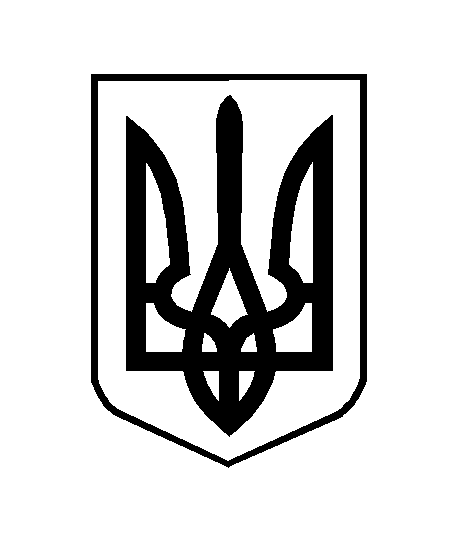 